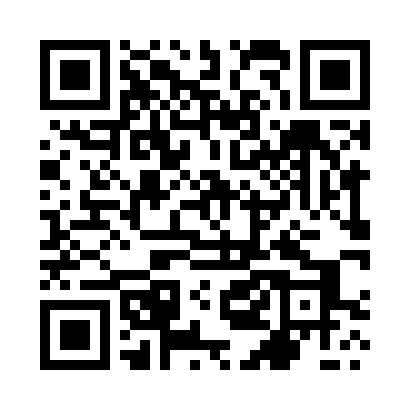 Prayer times for Osieczany, PolandWed 1 May 2024 - Fri 31 May 2024High Latitude Method: Angle Based RulePrayer Calculation Method: Muslim World LeagueAsar Calculation Method: HanafiPrayer times provided by https://www.salahtimes.comDateDayFajrSunriseDhuhrAsrMaghribIsha1Wed2:575:1612:375:427:5910:082Thu2:545:1412:375:438:0010:113Fri2:515:1312:375:448:0210:134Sat2:485:1112:375:458:0310:165Sun2:455:0912:375:468:0510:196Mon2:425:0812:375:478:0610:227Tue2:395:0612:375:488:0810:258Wed2:355:0512:375:498:0910:279Thu2:325:0312:375:508:1110:3010Fri2:295:0112:365:518:1210:3311Sat2:265:0012:365:518:1410:3612Sun2:224:5812:365:528:1510:3913Mon2:214:5712:365:538:1710:4214Tue2:204:5612:365:548:1810:4515Wed2:204:5412:365:558:1910:4516Thu2:194:5312:365:568:2110:4617Fri2:194:5212:365:568:2210:4618Sat2:184:5012:375:578:2310:4719Sun2:184:4912:375:588:2510:4820Mon2:174:4812:375:598:2610:4821Tue2:174:4712:376:008:2710:4922Wed2:164:4612:376:008:2910:4923Thu2:164:4412:376:018:3010:5024Fri2:164:4312:376:028:3110:5125Sat2:154:4212:376:038:3210:5126Sun2:154:4112:376:038:3410:5227Mon2:154:4012:376:048:3510:5228Tue2:144:4012:376:058:3610:5329Wed2:144:3912:386:058:3710:5330Thu2:144:3812:386:068:3810:5431Fri2:144:3712:386:078:3910:54